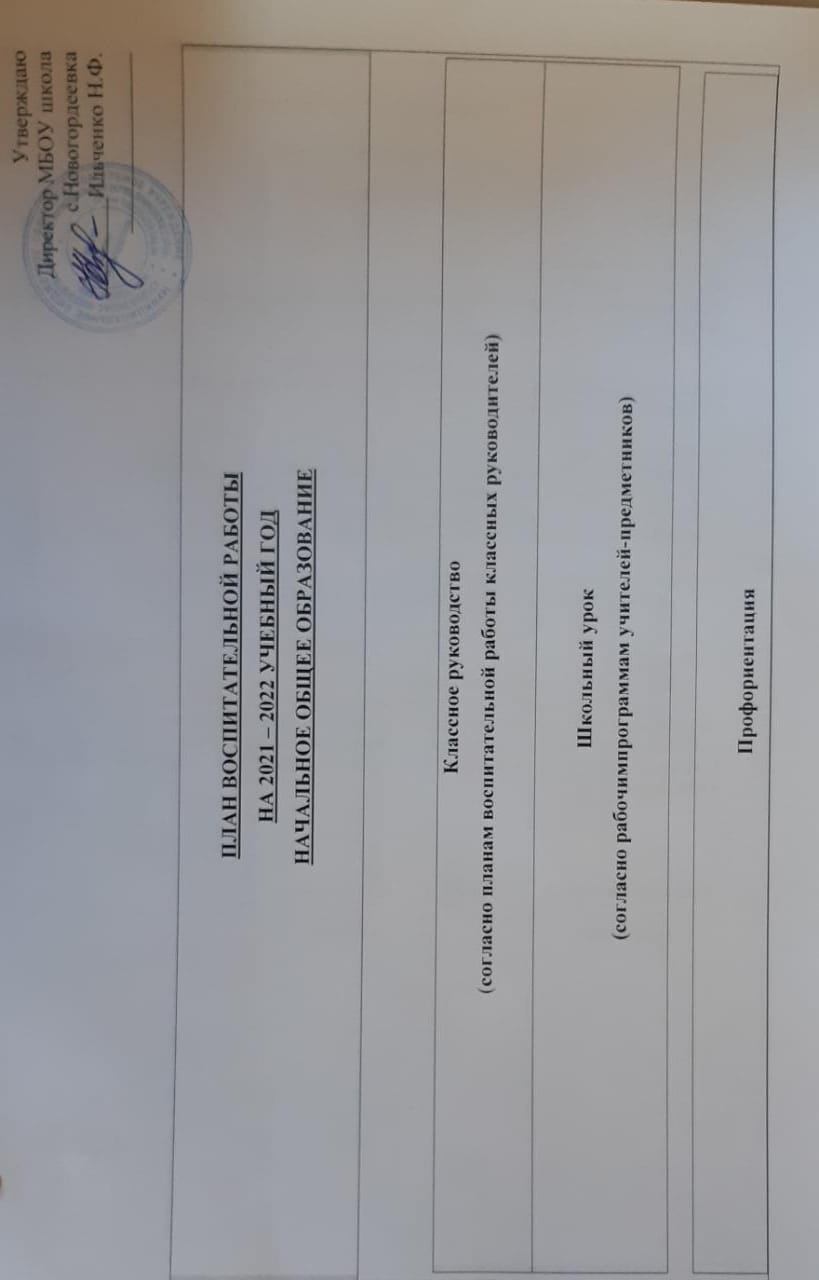 План воспитательной работы МБОУ школы с. Новогордеевкана 2021 – 2022 учебный годПлан воспитательной работы МБОУ школы с. Новогордеевкана 2021 – 2022 учебный годПлан воспитательной работы МБОУ школы с. Новогордеевкана 2021 – 2022 учебный годПлан воспитательной работы МБОУ школы с. Новогордеевкана 2021 – 2022 учебный годКлючевыеобщешкольныеделаКлючевыеобщешкольныеделаКлючевыеобщешкольныеделаКлючевыеобщешкольныеделаШКОЛЬНЫЙ УРОВЕНЬШКОЛЬНЫЙ УРОВЕНЬШКОЛЬНЫЙ УРОВЕНЬШКОЛЬНЫЙ УРОВЕНЬДелаКлассыОриентировочноевремяпроведенияОтветственныеПраздник «День Знаний»1-41 сентябряАдминистрация школыПраздник «Посвящение в первоклассники»1Третья неделя сентябряЗам.директора по ВР, кл.рук, родителиНеделя безопасности1-4Сентябрь, декабрь, март, майЗам.директора по ВР,кл. руководители, сотрудники ГИБДД, Госпожнадзор- по согласованиюЯрмарка «Дары Осени»1-4сентябрьЗам.директора по ВР,Кл.руководители, родителиДень Здоровья1-4октябрьЗам.директора по ВР,Кл.руководители, родители«Трудовые десанты»:(тимуровская работа «Помощь пожилому человеку и ветерану»;2-4В течение уч. годаКл.руководители,Концерты, фестивали песен, смотры худ. творчества,(посвященные торжественным и памятным датам)1-4В течение уч. годаЗам.директора по ВР,Кл.руководители, родителиЦикл дел «Персональные выставки рисунков», (посвященные памятным датам и событиям в жизни страны)1-4В течение уч. годаЗам.директора по ВР,Кл.руководители, родителиЦикл дел «Здоровое поколение -  поколение без вредных привычек»1-4В течение уч. годаЗам.директора по ВР,Кл.руководители, сотрудники полиции, Госпожнадзора, наркоконтроля, ГИБДД, прокуратуры, здравоохранения – по согласованиюЦикл дел «Правовой всеобуч»1-4В течение уч. годаКл.руководители,Цикл дел «Дружи с финансами»1-4В течение уч. годаКл.руководители,Цикл дел «Сыны и дочери России»(Акции, экспозиции, КТД, посвященные юбилейным датам и событиям в жизни страны)1-4В течение уч. годаЗам.директора по ВР,Кл.руководители,Цикл дел «Наша Армия самая сильная» к 23 Февраля1-4Январь-февральЗам.директора по ВРКл.руководителиЦикл дел-  «Освоение Космоса» ко Дню Космонавтики1-4апрельЗам.директора по ВРКл.руководителиЦикл дел «Мы помним. Мы гордимся» ко Дню Победы1-4Апрель-майЗам.директора по ВРКл.руководителиПраздник «Окончание начальной школы»4майЗам.директора по ВРКл.руководителиЦеремония награждения (по итогам года) школьников и педагогов1-4майадминистрацияЦикл дел «Здравствуй, Лето»1-4Июнь-августЗам.директора по ВРКл.руководителиВНЕШКОЛЬНЫЙ УРОВЕНЬВНЕШКОЛЬНЫЙ УРОВЕНЬВНЕШКОЛЬНЫЙ УРОВЕНЬВНЕШКОЛЬНЫЙ УРОВЕНЬ1.»Веселые старты»(окружной)1-4В течение уч. годаЗам.директора по ВР, кл. руководители, СДК с.Новогордеевка, с.Шекляево«Персональные выставки рисунков» (Окружные, региональные и др.)1-4В течение уч. годаКУМОУО, зам.директора по ВР, классные руководителиКонцерты, фестивали, смотры, (Окружные, посвященные торжественным и знаменательным датам)1-4В течение уч.годаЗам.директора по ВР, кл. руководителиКурсывнеурочнойдеятельностиКурсывнеурочнойдеятельностиКурсывнеурочнойдеятельностиКурсывнеурочнойдеятельностиНазваниекурсаКлассыКоличествочасоввнеделюОтветственныеСогласно планувнеурочной деятельностиСамоуправлениеСамоуправлениеСамоуправлениеСамоуправлениеДела, события, мероприятияКлассыОриентировочноевремяпроведенияОтветственныеОбщешкольная ученическая конференция.3-4сентябрьЗам.директора по ПР, классные руководители Выборы органа ученического самоуправленияшколы  (Совет старшеклассников) и классов ( Совет старост)1-4сентябрьЗам.директора по ПР, классные руководители»Добрые дела»(Участие в Акциях, волонтерских делах, мероприятиях разного уровня, посвященных торжественным и памятным датам)1-4В течение уч. годаЗам.директора по ПР, классные руководителиИгра «Правовая культура молодого избирателя»3-4Зам.директора по ВР, классные руководителиПрофориентацияПрофориентацияПрофориентацияПрофориентацияДела, события, мероприятияКлассыОриентировочноевремяпроведенияОтветственныеУстный журнал (оформление сменногоматериала по профориентации в классных уголках, школьных стендах)1-4В течение уч. годаКлассные руководители«Встречи с профессиями»(с известными людьми разных профессий с целью популяризации   профессий)1-4В течение уч. годаКлассные руководителиВыставка творческих работ«Профессии моей семьи»1-4Ноябрь-январьКлассные руководители, родителиЦикл проф.ориентационных часов общения «Мир профессий»1-4В течение уч. годаКлассные руководителиДетскиеобщественныеобъединения(ШСК«ШТУРМ», «ЮНАРМИЯ»)Детскиеобщественныеобъединения(ШСК«ШТУРМ», «ЮНАРМИЯ»)Детскиеобщественныеобъединения(ШСК«ШТУРМ», «ЮНАРМИЯ»)Детскиеобщественныеобъединения(ШСК«ШТУРМ», «ЮНАРМИЯ»)Дела, события, мероприятияКлассыОриентировочноевремяпроведенияОтветственные«О спорт, ты мир!» (Спортивные праздники, акции, соревнования, посвященные государственным, торжественным датам и праздникам)1-4В течение уч. годаРуководитель и председатель спортивного  клуба,классныеруководителиДень Здоровья1-4Сентябрь-октябрьРуководитель и председатель спортивного  клуба,классные руководителиШкольный туристический слет1-4Сентябрь-октябрьРуководитель и председатель спортивного  клуба,классные руководители«Дружим соспортом»(школьные спортивные соревнования согласно Календарному плану физкультурно-оздоровительных и спортивно-массовых мероприятий)1-4В течение уч. годаРуководитель и председатель спортивного  клуба,классные руководители«Спортивный праздник»(23 февраля, 8Марта – «Папа, я -спортивная семья», «Мама, я – спортивная семья»)1-4Февраль, мартРуководитель и председатель спортивного  клуба,классные руководители« Первый в спорте»(Сдача норм ГТО)1-4В течение уч. годаРуководитель и председатель спортивного  клуба,классные руководителиИгра «Зарница»4февральРукодитель, кл.руководители, родителиЭкскурсии, экспедиции, походыЭкскурсии, экспедиции, походыЭкскурсии, экспедиции, походыЭкскурсии, экспедиции, походыДела, события, мероприятияКлассыОриентировочноевремяпроведенияОтветственныеЭкскурсии:(районный исторический музей с. Анучино,Станция юннатов г.Арсеньев, конный клуб «Софист и др»)1-4В течение учебного годаЗам.директора по ВР, директор музея с. Анучино, руководители организаций, классные руководители«Встреча с прекрасным» (Посещение   театра, картинных галерей, цирковых программ г. Арсеньев, Владивосток, Уссурийск)1-4В течение учебного годакл.руководители, руководители организаций«Прогулки влес»(времена года, наблюдения)1-4В течение учебного годаЗам.директора по ВР, классные руководителиОперация «Кормушка»1-4В течение учебного годакл.руководители,Организацияпредметно-эстетическойсредыОрганизацияпредметно-эстетическойсредыОрганизацияпредметно-эстетическойсредыОрганизацияпредметно-эстетическойсредыДела, события, мероприятияКлассыОриентировочноевремяпроведенияОтветственныеКонкурс на лучший «классный уголок»1-4октябрьЗам.директора по ВР, кл. руководителиВыставки, экспозиции, оформление актового зала, школьного коридора(в рамках мероприятий, посвященных Дню Защитника Отечества и Дню Победы, государственных и торжественных дат и праздников)1-4Зам.директора по ВР, кл. руководителиКонкурс «Лучшая клумба»1-4Администрация,Кл.руководители,Содружество «Истоки», завхоз,РаботасродителямиРаботасродителямиРаботасродителямиРаботасродителямиДела, события, мероприятияКлассыОриентировочноевремяпроведенияОтветственныеЦикл дел «Образование для родителей» (Общешкольные родительские собрания, лектории, родительскийвсеобуч)1-4Сентябрь, декабрь, март, майАдминистрация, классные руководителиЦикл дел род. комитета «Качественное питание для детей»(проверки питания, анкетирование родителей, детей)1-4В течение уч. годаАдминистрация, родительский комитет школы«Сотрудничество»(работа родителей с   Советом по профилактике школы, школьной службой медиации «Примирение»)1-4В течение уч. годаАдминистрация, родительский комитет школыКлассноеруководство (согласноиндивидуальнымпланамработыКлассныхруководителей)Классноеруководство (согласноиндивидуальнымпланамработыКлассныхруководителей)Классноеруководство (согласноиндивидуальнымпланамработыКлассныхруководителей)Классноеруководство (согласноиндивидуальнымпланамработыКлассныхруководителей)Школьныйурок(согласнорабочимпрограммамучителей-предметников)Школьныйурок(согласнорабочимпрограммамучителей-предметников)Школьныйурок(согласнорабочимпрограммамучителей-предметников)Школьныйурок(согласнорабочимпрограммамучителей-предметников)